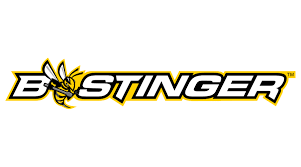 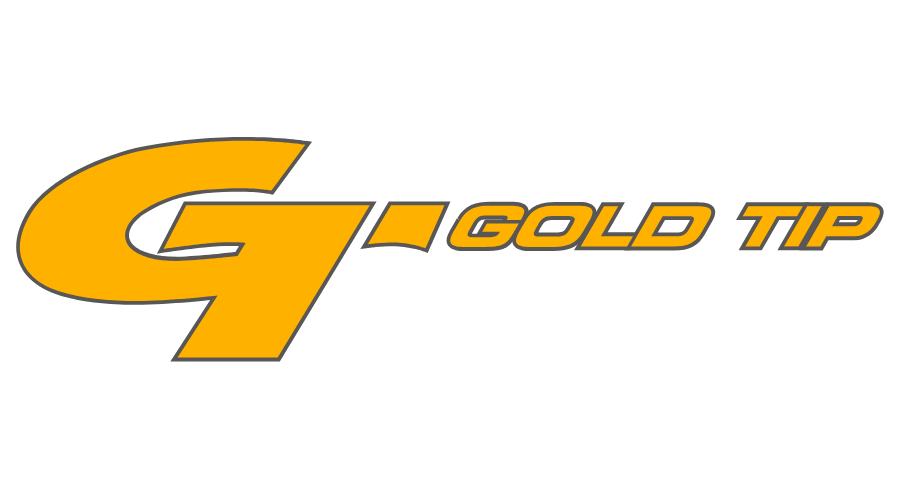 FOR IMMEDIATE RELEASEGold Tip, Bee Stinger Archers Dominate the NFAA National RoundupFLORA, Miss. – July 29, 2021 – Gold Tip, an industry leader in carbon arrows and bolts, as well as Bee Stinger, maker of the most advanced line of stabilizers and side bars for bowhunting, are celebrating strong finishes at the National Field Archery Association (NFAA) National Roundup, held July 14-18 in Yankton, South Dakota.The NFAA National Roundup was unique to 2021, consisting of three separate events due to cancellations earlier in the year due to COVID-19: the NFAA Outdoor National Field Championships, the Dakota Classic and the NFAA National Outdoor Target Championships.Gold Tip’s Tim Gillingham had a stellar performance with his third Outdoor National Field Championship in a row since moving to the Senior Pro class. He also took third place in the Dakota Classic and, in the National Outdoor Target, seized a 4-point lead after the first day’s competition. He would go on to break all three of the event’s scoring records with a perfect “900” on the final day. Throughout the match, Gillingham was using Gold Tip Pierce Tour arrows and Bee Stinger bars. “My Pierce Tours are one of the finest arrows on the market,” Gillingham said. “Teamed up with my state-of-the-art Bee Stinger bars, they give me a winning combination.”In the highly competitive Men’s Pro class, Gold Tip/Bee Stinger superstar Kyle Douglas continues to show his dominance, winning the Dakota Classic with a perfect “150” in his final match after a repeat shoot-off performance with Gold Tip/Bee Stinger teammate Richard Bowen (who took second place). Douglas also finished third in the Outdoor National Field and second in the National Outdoor Target in a one arrow shoot-off with Braden Gellentien after both shooters broke the record with a perfect “900” score.The National Field Archery Association is a non-profit corporation dedicated to the sport of archery and is the largest field archery organization in the world. Founded in 1939, the NFAA consists of 49 chartered state associations and nearly 1,000 affiliated clubs.About Gold Tip Gold Tip, a Vista Outdoor Brand, is an archery manufacturer of the most innovative, durable and precise carbon arrows in the world. Every Gold Tip arrow is manufactured from the finest aerospace-grade materials, and built to meet the industry’s weight and straightness specifications. Gold Tip’s products are supported by a network of knowledgeable and friendly employees, dealers, and distributors. That’s why many of the world’s top professional archers depend on Gold Tip, and why bow hunters and archers claim that Gold Tip makes the toughest arrows they’ve ever shot. For news and product information, go to www.goldtip.com or follow us on Facebook at https://www.facebook.com/goldtiparrows/ and Instagram https://www.instagram.com/goldtiparrows/. Contact: Matt Rice
Sr. Manager Media Relations
Outdoor Products
(913) 689-3713
Matt.rice@VistaOutdoor.comProduct Requests: Will Folsom
Public Relations Associate
Swanson Russell
(402) 437-6404
willf@swansonrussell.com###